Sprawdzian wiedzy z chemii dla sem. I p cz. 2Adam Hekner1. Dopasuj typ wiązania chemicznego (AC) do odpowiedniego wzoru sumarycznego. 	 	     2 p.A. wiązanie kowalencyjne niespolaryzowaneB. wiązanie kowalencyjne spolaryzowaneC. wiązanie jonoweCl2 _____		HCl _____		Na2O _____2. Uzupełnij schemat powstawania jonów podczas tworzenia wiązania jonowego. Napisz wzór sumaryczny substancji, której kryształ jonowy jest zbudowana z tych jonów. 				     2 p.____ + ____ e  FCa  Ca2+ + ____ eWzór substancji: _____________________________________3. Zaznacz zestaw, w którym znajdują się wyłącznie wzory sumaryczne drobin z wiązaniem koordynacyjnym. 										     1 p.A. H2S, NO2, HBr	B. CO2, NO2, SO3 	C. HNO3, H3O+, NH4+ 	D. NH3, CO2, SO24. Podkreśl wszystkie właściwości wodorotlenku sodu. 						     2 p. ciecz • substancja stała • jest higroskopijny • trudno rozpuszcza się w wodzie 
• bardzo dobrze rozpuszcza się w wodzie • jest żrący • rozpuszczanie go w wodzie jest procesem egzoenergetycznym • rozpuszczanie go w wodzie jest procesem endoenergetycznym5. Podkreśl poprawne uzupełnienia obserwacji dotyczących przeprowadzonego doświadczenia chemicznego. 	 									    2 p.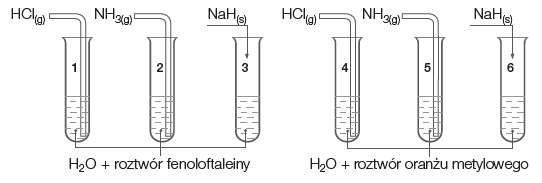 Zawartość probówek 2. i 3. zabarwiła się na A / B / C / D, natomiast zawartość probówki 4.  na A / B / C / D. 
W probówkach 1., 5. i 6. barwa wskaźników nie uległa zmianie. A. żółto			B. malinowo		C. czerwono		D. zielono6. Jeden ze związków tlenu i wodoru posiada silne właściwości utleniające. Uzasadnij możliwość stosowania jego roztworu do dezynfekcji ran. 							     1 p.